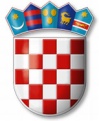 REPUBLIKA HRVATSKAVARAŽDINSKA ŽUPANIJAGOSPODARSKA ŠKOLA VARAŽDINP O Z I V NA SJEDNICU ŠKOLSKOG ODBORAkoja će se održati  u ČETVRTAK, 30. 1. 2020. godine s početkom u 16 sati u Gospodarskoj školi VaraždinDNEVNI RED:Usvajanje zapisnika s prošle sjednice Školskog odboraPrihvaćanje Završnog računa za 2019. godinuDonošenje prijedloga Statuta Gospodarske škole VaraždinDonošenje izmjena Godišnjeg plana i programa rada škole za školsku godinu 2019./2020.Davanje suglasnosti ravnateljici za zasnivanje radnog odnosa po objavljenom natječaju za nastavnika matematikeDavanje suglasnosti ravnateljici za zasnivanje radnog odnosa po objavljenom natječaju za pomoćnika  u nastavi učeniku s teškoćama u razvojuIzvješće o sporazumnom prestanku radnog odnosa s nastavnicom ekonomske grupe predmetaRaznoPredsjednik Školskog odbora:  Tomislav Purgarić, prof.